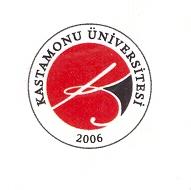 KASTAMONU ÜNİVERSİTESİFEN BİLİMLERİ ENSTİTÜSÜLİSANSÜSTÜ TEZ İNCELEME FORMU (SAVUNMA SONRASI)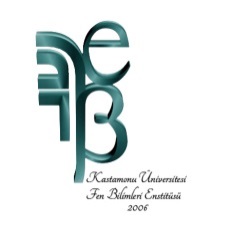 Öğrencinin Adı SoyadıAnabilim DalıLisansüstü Seviyesi Tez AdıİNCELENENAYRINTILARDANIŞMANDANIŞMANENSTİTÜENSTİTÜİNCELENENAYRINTILARUygun DeğilUygun Uygun DeğilUygun 1. İç KapakKarakter boyutu ve açıklamalar arası mesafe uygun mu?Tez ismi büyük harflerle yazılmış mı?2. Tez Onay SayfasıTez Yazım Şablonu’na uygun mu?3. Taahütname sayfasıTez Yazım Şablonu’na uygun mu?4. İçindekilerBölümleme, alt bölümleme ve numaralandırılması uygun mu? Sayfa numaraları uygun mu?1. DERECE BAŞLIKLAR TÜMÜ BÜYÜK HARF2. ve 3. Derece Başlıklar İlk Harfler Büyük Harf4. Derece ve sonraki başlıklar sadece ilk harf büyük ve koyu5. ÖzetAnahtar kelimeler, yıl ve sayfa sayısı tamam mı? Tez Yazım Şablonu’na uygun mu? 6. AbstractDanışman unvanı doğru yazılmış mı?Anahtar kelimeler, yıl ve sayfa sayısı tamam mı? İngilizce yazılışlar uygun mu? İngilizce bölüm ismi doğru yazılmış mı? 7. TeşekkürTez proje kapsamında gerçekleştirilmiş ise, projenin adı ve numarası verilerek ilgili kuruluşun adı belirtilmiş mi?8. Şekiller, Tablolar vb. DiziniTez Yazım Şablonu’na uygun mu?Şekiller, tablolar vb. dizinlerinde kaynak gösterilmez… 9. Simgeler DiziniSimgeler harf sırasına göre yazılmış mı? (Simgeler, koyu yazılmaz…)Yunan karakterleri varsa en sona yazılmış mı?10. Tez BiçimiTez ana metni, Giriş, Kaynak Özetleri, Diğer Bölümler, Sonuçlar, Kaynaklar Ekler ve Özgeçmiş şeklinde sıralı mı?Tezin herhangi bir bölümünde el veya daktilo ile yapılan düzeltmeler silintiler ve kazıntılar var mı?Tezde geçen tablo, şekiller ve formüller bilgisayar ortamında oluşturulmuş mu?                                                                                     11. Kenar Boşlukları ve Sayfa DüzeniYazımda her sayfanın sol kenarında 4 (dört) cm, üst kenardan 3 (üç) cm ve alt ve sağ kenarında ise 2,5 (iki buçuk ) cm boşluk bırakılmış mı?12. Yazım Özellikleri / Harf BüyüklüğüTüm tezde yazı karakteri aynı mı? (Sayfa numaraları yazı karakteri dâhil)Tüm tezde yazı boyutu tez yazım kılavuzuna uygun mu?13. Satır Aralıkları Tüm tezde satır aralıkları tez yazım kılavuzuna uygun mu?İNCELENENAYRINTILARDANIŞMANDANIŞMANENSTİTÜENSTİTÜİNCELENENAYRINTILARUygun DeğilUygun Uygun DeğilUygun 14. Paragraf boşluklarıTüm tezde, her paragraftan sonra, 1 paragraf boşluk bırakılmış mı?Her başlıktan sonra boşluk bırakılmış mı?15. Sayfa Numaraları Tez yazım kılavuzuna uygun mu?16. Kaynakların Metin İçinde VerilişiKaynaklar düzenli ve tez yazım kurallarına uygun bir şekilde gösterilmiş mi?17. Şekil, Tablo vb. YerleştirilmesiResim, grafik, şekil gibi tüm görseller isimlendirilmiş mi?Tezde yer alan tüm tablo, şekillere vb. metin içerisinde atıf yapılmış mı?Tez yazım kılavuzuna uygun yazılmış mı?18. Şekil, Tablo vb. Numaralandırılması ve Açıklamaları Şekil açıklamaları şeklin altında mı?Tablo açıklamaları tablonun üstünde mi?Şekil, Tablo vb. numaralandırması her ana bölüm için ilgili bölüm numarası ile başlıyor mu?19. Denklemlerin/Formüllerin Gösterimi Denklemler sola yaslı mı?Her denkleme denklem numarası verilmiş mi?Denklem numaraları her ana bölüm için ilgili bölüm numarası ile başlıyor mu?Denklem numaraları sıralı mı?20. Kaynakların SunumuKaynaklar alfabetik sıraya göre verilmiş mi?İnternet kaynaklarında erişim tarihi belirtilmiş mi?Kaynak gösterimi Tez Yazım Kuralına uygun mu?(Tez yazım kılavuzunda, kaynakça belirtirken, nokta ve virgülden başka noktalama işareti yoktur. İki nokta (:), noktalı virgül (;) de yoktur). 21. Eklerin SunumuEklerin gösterimi Tez Yazım Kuralına uygun mu?22. Özgeçmiş Tez yazım kılavuzuna uygun yazılmış mı?23. TEZ, LİSANSÜSTÜ TEZ YAZIM KILAVUZUNA TÜMÜYLE UYGUN MU?23. TEZ, LİSANSÜSTÜ TEZ YAZIM KILAVUZUNA TÜMÜYLE UYGUN MU?Kastamonu Üniversitesi  Anabilim dalında danışmanı olduğum öğrencimin  tezinin, intihal oranına ve Fen Bilimleri Enstitüsü Lisansüstü Tez Yazım Kılavuzunda belirtilen kurallara uygun olduğunu onaylarım.                                                                                                                                İmza									                        Unvan, İsim									                      Tez Danışmanı Kastamonu Üniversitesi  Anabilim dalında danışmanı olduğum öğrencimin  tezinin, intihal oranına ve Fen Bilimleri Enstitüsü Lisansüstü Tez Yazım Kılavuzunda belirtilen kurallara uygun olduğunu onaylarım.                                                                                                                                İmza									                        Unvan, İsim									                      Tez Danışmanı Kastamonu Üniversitesi  Anabilim dalında danışmanı olduğum öğrencimin  tezinin, intihal oranına ve Fen Bilimleri Enstitüsü Lisansüstü Tez Yazım Kılavuzunda belirtilen kurallara uygun olduğunu onaylarım.                                                                                                                                İmza									                        Unvan, İsim									                      Tez Danışmanı Kastamonu Üniversitesi  Anabilim dalında danışmanı olduğum öğrencimin  tezinin, intihal oranına ve Fen Bilimleri Enstitüsü Lisansüstü Tez Yazım Kılavuzunda belirtilen kurallara uygun olduğunu onaylarım.                                                                                                                                İmza									                        Unvan, İsim									                      Tez Danışmanı Kastamonu Üniversitesi  Anabilim dalında danışmanı olduğum öğrencimin  tezinin, intihal oranına ve Fen Bilimleri Enstitüsü Lisansüstü Tez Yazım Kılavuzunda belirtilen kurallara uygun olduğunu onaylarım.                                                                                                                                İmza									                        Unvan, İsim									                      Tez Danışmanı Kastamonu Üniversitesi  Anabilim dalında danışmanı olduğum öğrencimin  tezinin, intihal oranına ve Fen Bilimleri Enstitüsü Lisansüstü Tez Yazım Kılavuzunda belirtilen kurallara uygun olduğunu onaylarım.                                                                                                                                İmza									                        Unvan, İsim									                      Tez Danışmanı Yukarıda bilgileri yazılı olan öğrenci tezinin savunma sonrası incelenmesi tamamlanmış olup kılavuzda belirtilen, tez yazım düzenine ve kurallarına uygun olduğu ve üniversitemizin erişimine açık olan intihali engelleme programı ile taranarak intihal oranının %..... olduğu görülmüştür.Yönetim Kurulu için tezin 1 adet ciltli baskısı hazırlanabilir.                                                                                                                          Enstitü Personeli                                                                                                                                                 … / … / 20….           Yukarıda bilgileri yazılı olan öğrenci tezinin savunma sonrası incelenmesi tamamlanmış olup kılavuzda belirtilen, tez yazım düzenine ve kurallarına uygun olduğu ve üniversitemizin erişimine açık olan intihali engelleme programı ile taranarak intihal oranının %..... olduğu görülmüştür.Yönetim Kurulu için tezin 1 adet ciltli baskısı hazırlanabilir.                                                                                                                          Enstitü Personeli                                                                                                                                                 … / … / 20….           Yukarıda bilgileri yazılı olan öğrenci tezinin savunma sonrası incelenmesi tamamlanmış olup kılavuzda belirtilen, tez yazım düzenine ve kurallarına uygun olduğu ve üniversitemizin erişimine açık olan intihali engelleme programı ile taranarak intihal oranının %..... olduğu görülmüştür.Yönetim Kurulu için tezin 1 adet ciltli baskısı hazırlanabilir.                                                                                                                          Enstitü Personeli                                                                                                                                                 … / … / 20….           Yukarıda bilgileri yazılı olan öğrenci tezinin savunma sonrası incelenmesi tamamlanmış olup kılavuzda belirtilen, tez yazım düzenine ve kurallarına uygun olduğu ve üniversitemizin erişimine açık olan intihali engelleme programı ile taranarak intihal oranının %..... olduğu görülmüştür.Yönetim Kurulu için tezin 1 adet ciltli baskısı hazırlanabilir.                                                                                                                          Enstitü Personeli                                                                                                                                                 … / … / 20….           Yukarıda bilgileri yazılı olan öğrenci tezinin savunma sonrası incelenmesi tamamlanmış olup kılavuzda belirtilen, tez yazım düzenine ve kurallarına uygun olduğu ve üniversitemizin erişimine açık olan intihali engelleme programı ile taranarak intihal oranının %..... olduğu görülmüştür.Yönetim Kurulu için tezin 1 adet ciltli baskısı hazırlanabilir.                                                                                                                          Enstitü Personeli                                                                                                                                                 … / … / 20….           Yukarıda bilgileri yazılı olan öğrenci tezinin savunma sonrası incelenmesi tamamlanmış olup kılavuzda belirtilen, tez yazım düzenine ve kurallarına uygun olduğu ve üniversitemizin erişimine açık olan intihali engelleme programı ile taranarak intihal oranının %..... olduğu görülmüştür.Yönetim Kurulu için tezin 1 adet ciltli baskısı hazırlanabilir.                                                                                                                          Enstitü Personeli                                                                                                                                                 … / … / 20….           